VEGETARIAN /VEGAN
CAN BE SERVE AS MAIN FOR  12
VEGAN TIKKA MASALA  OR  VEGAN KORMA     11.5HOUSE SPECIAL SUBZI     12   [veg or vegan]
cottage cheese and mix vegetables in spinach gravy, strong in flavour. Served main portion.TAWA SUBZI    12   [veg or vegan]
A popular dish from india,mix vegetables with cottage cheese sauté with green chilli, hot and spicy served on sizzler as a main portion.
TANDOORI SUBZI  11  [ veg ]
Paneer , mushrooms, broccoli, baby potato, tomato and onion grilled with fennel seeds and spices.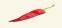 RIPE MANGO CURRY   6.5  [vegan]
chunk of ripe mango,curry leaf, mustard seed. An authentic mangalorean style, sweet ,tangy &spicy.PALAK KOFTA    6.5   [veg/nuts]
spinach dumpling stuffed with cottage cheese and potato served with a creamy cashew curry.BAIGAN BHARTA     6.5   [vegan]
Mashed Aubergine sauted with onion,ginger,garlic,tomato ALOO GOBI    6   [vegan]
Cauliflower and potatoes.TAJA BHINDI MASALA    6.5    [vegan]
Tender okra,stir fried with herbs and spices.CHOICE OF DAL     6
 T & C Signature Dal Makhani ,black lentils [ veg ] or Tempered Yellow Lentils, tadka dal [vegan]JEERA ALOO   6    [vegan] 
An irresistible dish of spiced potatoes with cumin seeds.ALOO CHANA MASALA   6   [vegan]
softened chick peas and potatoes in gentle spices topped with fresh coriander.SUBZI-E-BAHAR    6  
mix vegetable in a thick gravy [ vegan ] PALAK KE SAATH    6.5  [vegan]
Choice of either potatoes or mushroom or sweet corn or cottage cheese[vegetarian] in a blend of delicately flavoured spinach.MUTTER PANEER   6.5    [veg]
Green peas with homemade cottage cheese.